МКУ «Центр физической культуры и массового спорта» Чернышковского муниципального районаКонкурсное  задания №1.Проведение в Чернышковском  муниципальном районе историко-документальной выставки о земляках, внесших вклад в Победу в Великой Отечественной войне.         Поселок Чернышковский Волгоградской области не такой уж большой (общая численность населения немного превышает 5000 человек) однако с развитой промышленностью и инфраструктурой. Помимо железнодорожной станции здесь есть нефтебаза, много предприятий пищевой промышленности: хлебный, молочный и колбасный заводы, мельница и элеватор, открыты филиалы многих сетевых магазинов. Жители поселка могут не беспокоиться о безопасности: их покой охраняют пожарная часть и отделение ОВД, работает больница. Развита в Чернышковском и социально-культурная сфера: помимо детского сада, школы и церкви, в поселке функционируют районная газета «Спутник», дом культуры, библиотека, музыкальная школа (классы гитары, фортепиано, хора) и Чернышковский казачий музей истории и этнографии, о котором стоит рассказать подробней.Чернышковский казачий музей истории и этнографии создан в 1993 году. Изначально большую часть экспозиции составляли артефакты, найденные после раскопок курганов, расположенных в Чернышковском районе Волгоградской области, и коллекция оружия. В дальнейшем музей пополнился экспонатами, связанными с казачьим прошлым поселка Чернышковского и Чернышковского района, здесь можно увидеть фотографии, документы, представлен казачий быт и предметы обихода. Крупнейшие экспозиции музея – это казачья горница начала 20 века и выставка, посвященная участию казаков в Великой Отечественной войне. Кроме этого в экскурсионную программу часто включают посещение одного из курганов вблизи Чернышковского, примерку доспехов и стрельбу из лука.В 2017 году открылось второе задание музея, где разместились расширенные экспозиции, в том числе и о Великой Отечественной Войне и земляках воевавших за нашу победу. Музей посещают не только жители поселка Чернышковский и Чернышковского муниципального района, но и различные экскурсии из соседних районов. В апреле 2019 года в рамках конкурса городов России «Города для детей 2019»  были организованы экскурсии для  учащихся р.п. Чернышковского в казачий музей, где директор музея  Михаил Николаевич Луночкин, подробно, красочно и увлекательно (как умеет только он) рассказал о нелегком времени и судьбах наших соотечественников в годы Великой Отечественной войны, о героических поступках простых казаков и казачек нашего края. Ребята увидели оружие того времени, обмундирование, посуду, фотографии, награды. А так как музей у нас интерактивный, то все это можно и потрогать и померить. Невероятные впечатления остались у подростков после посещения музея, огромное количество новой информации и эмоций захлестывали ребят, и они наперебой делились друг с другом увиденным. 

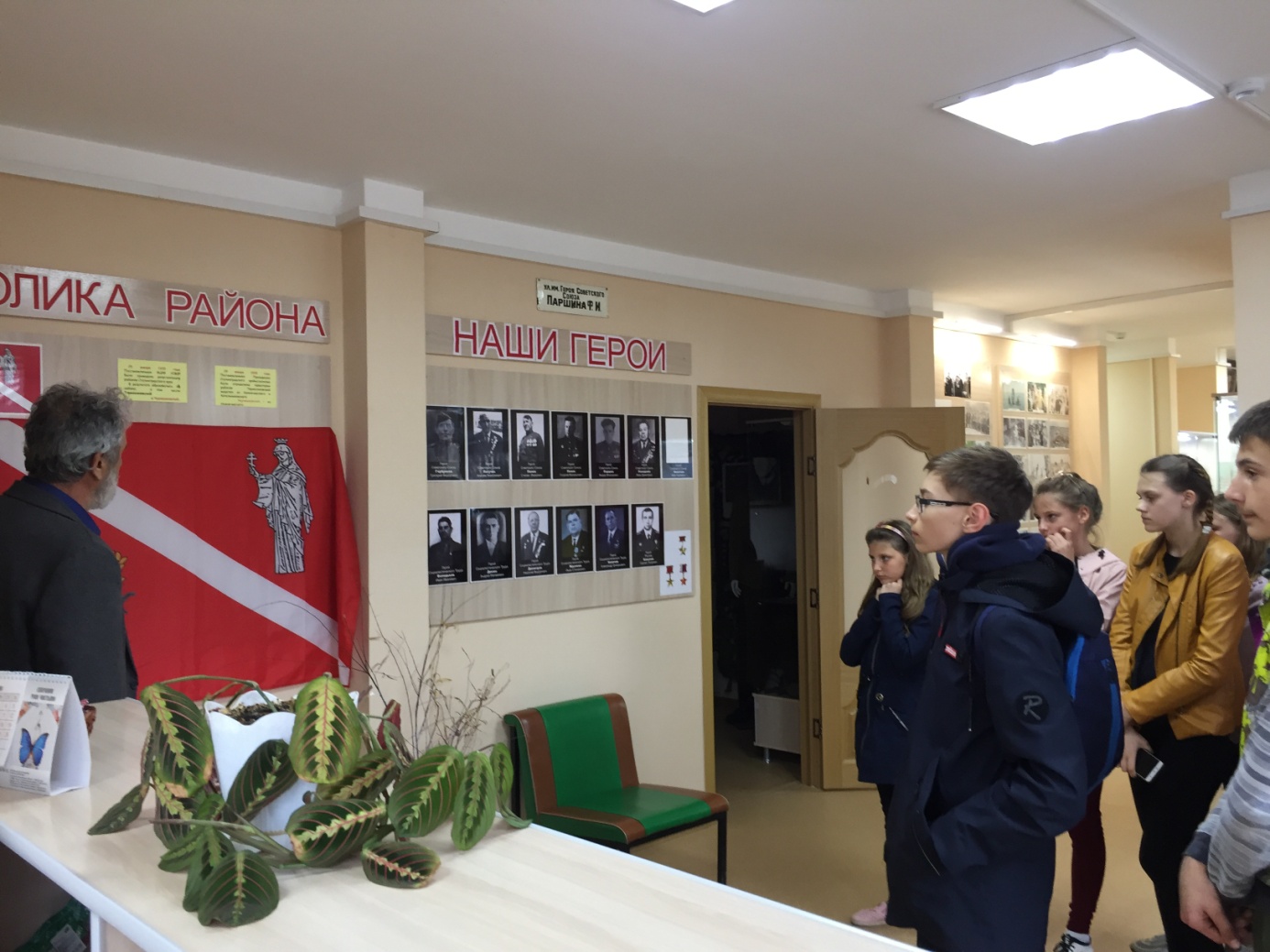 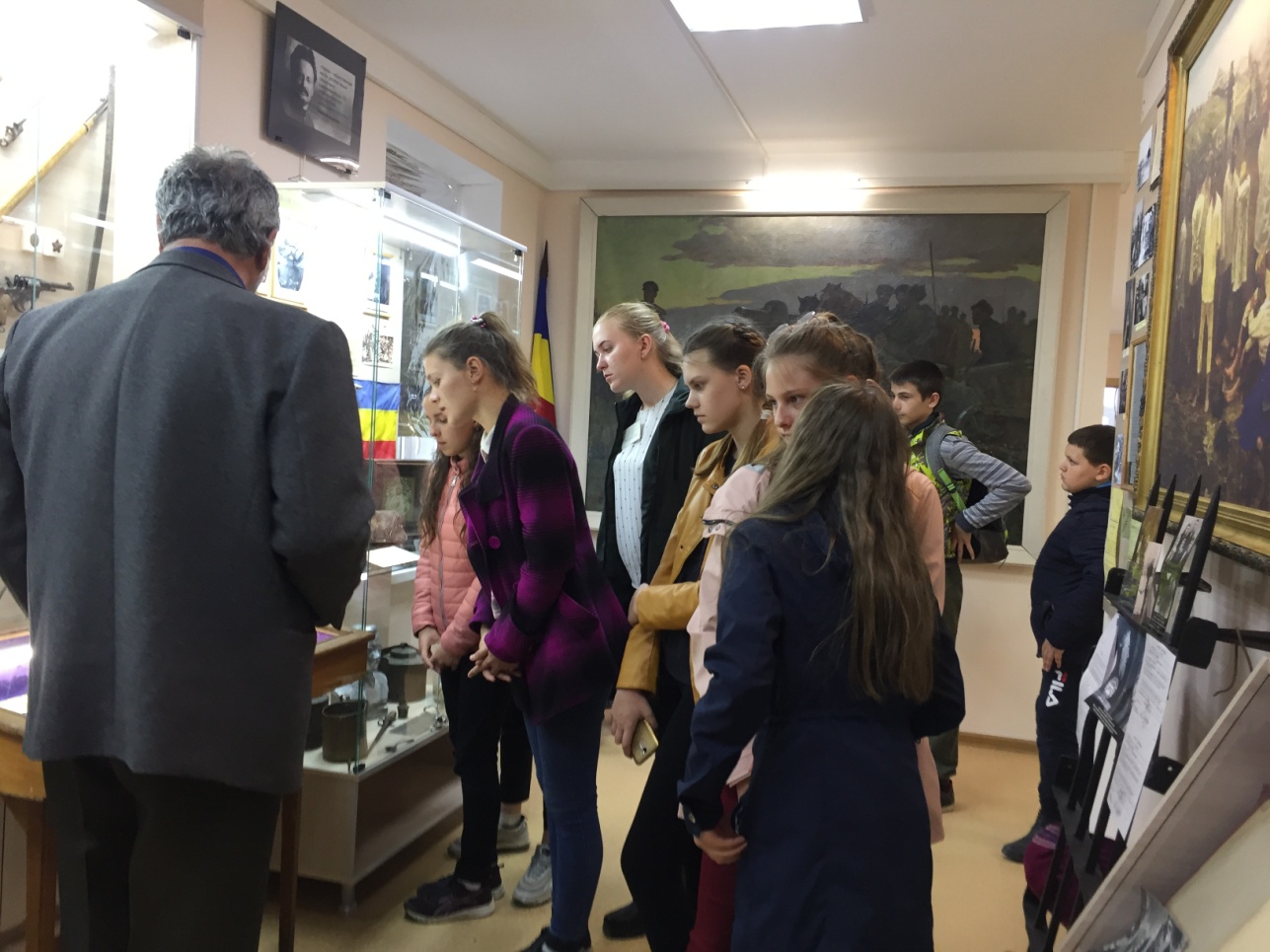 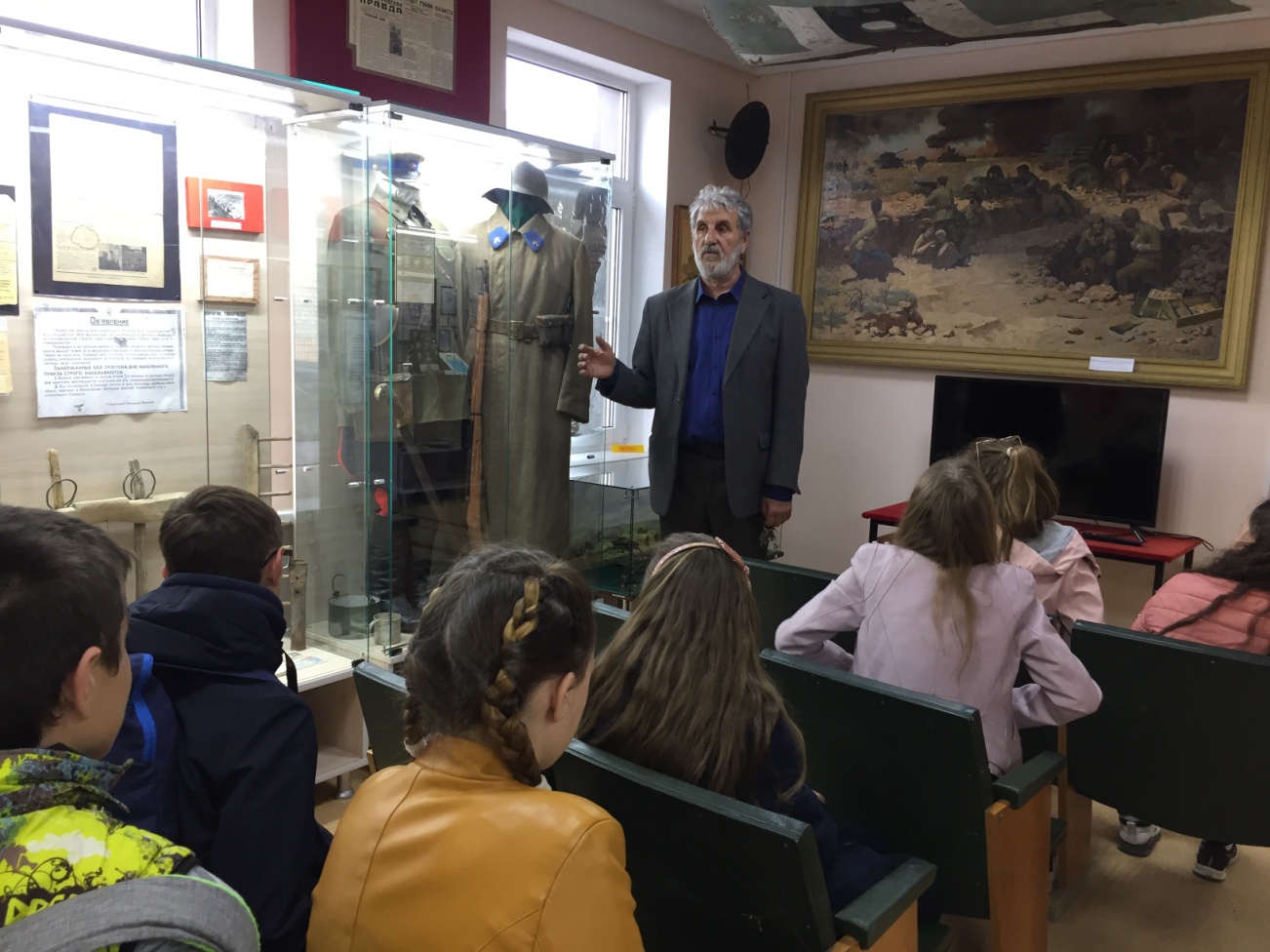 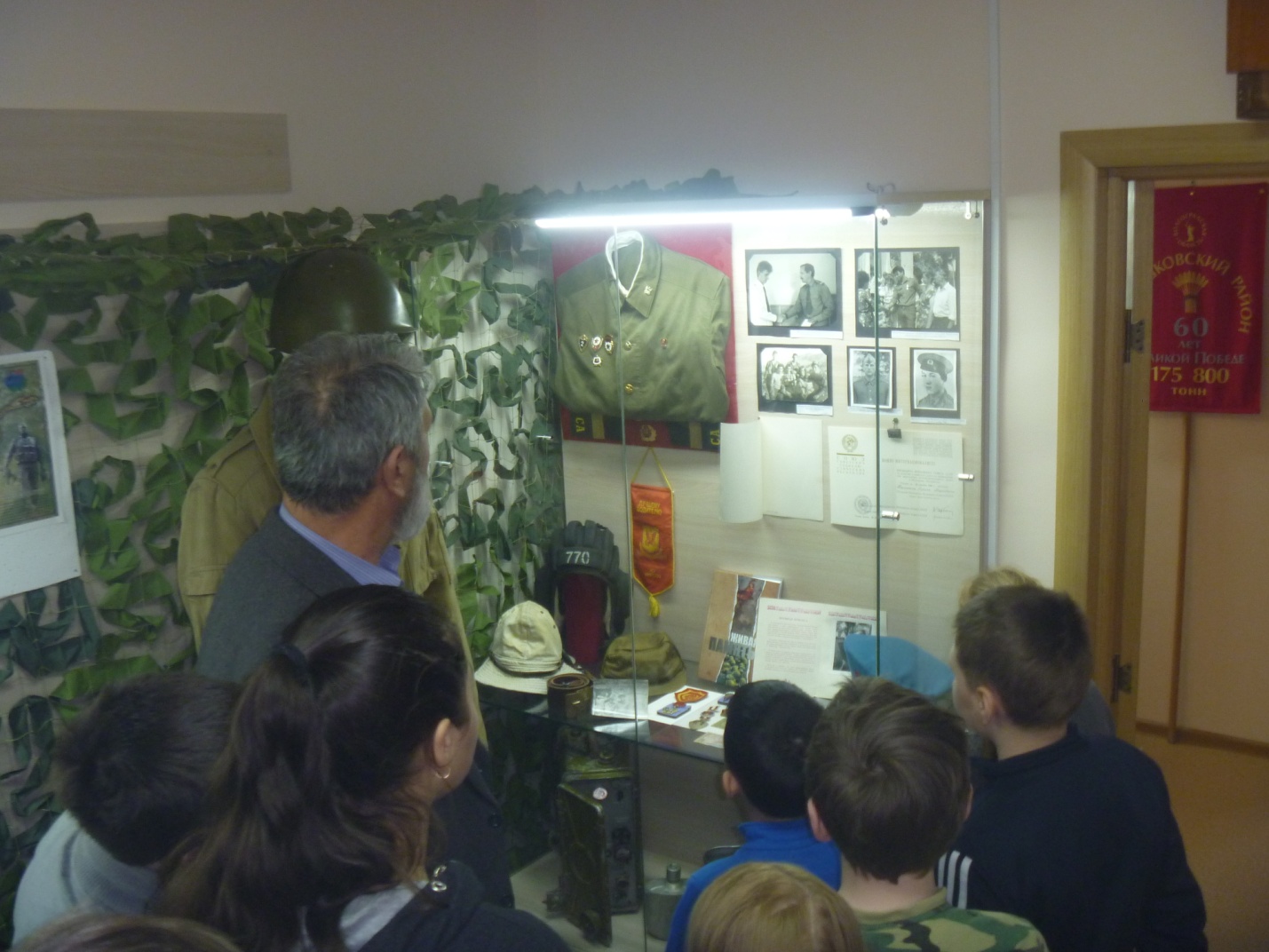 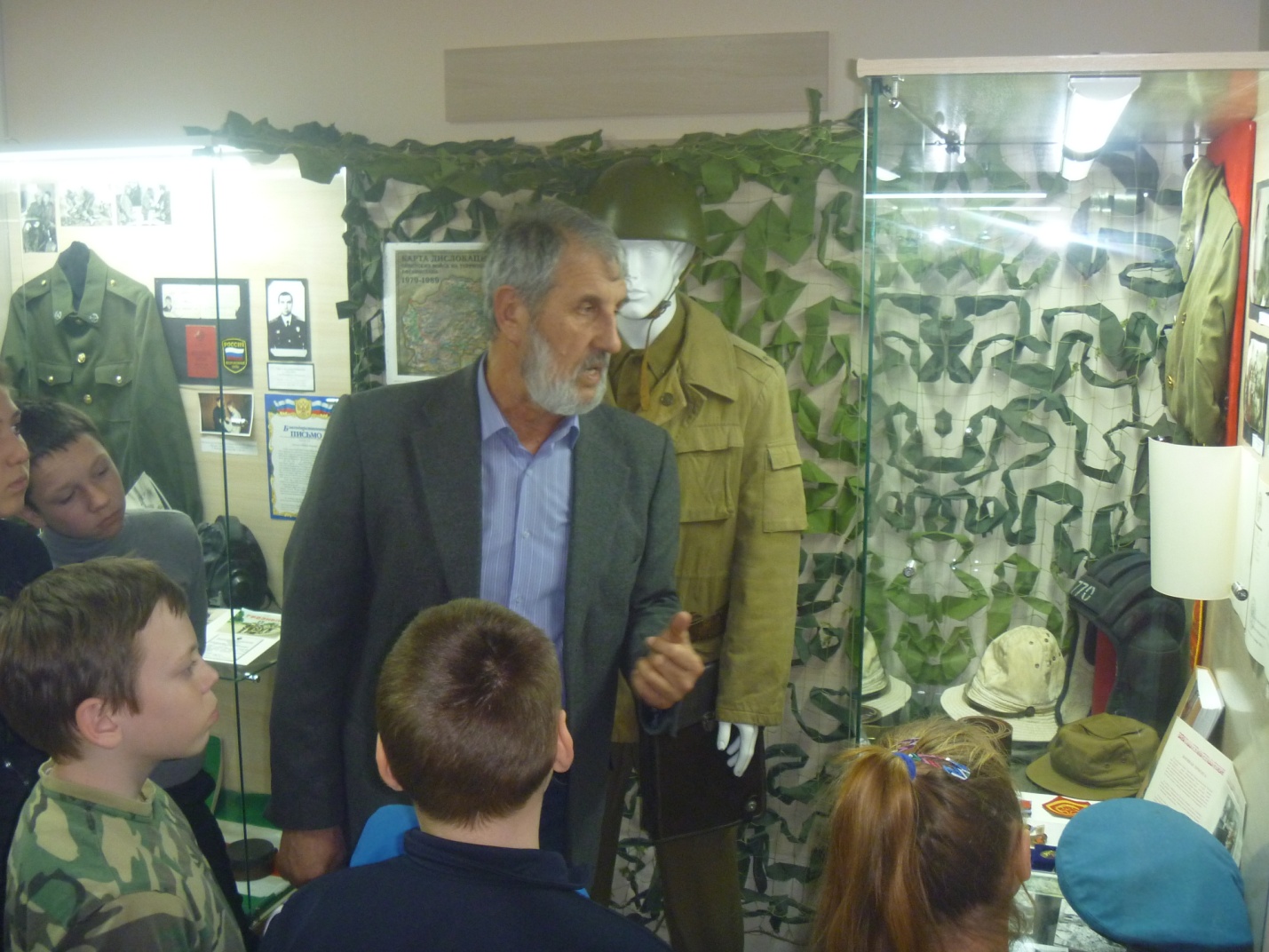 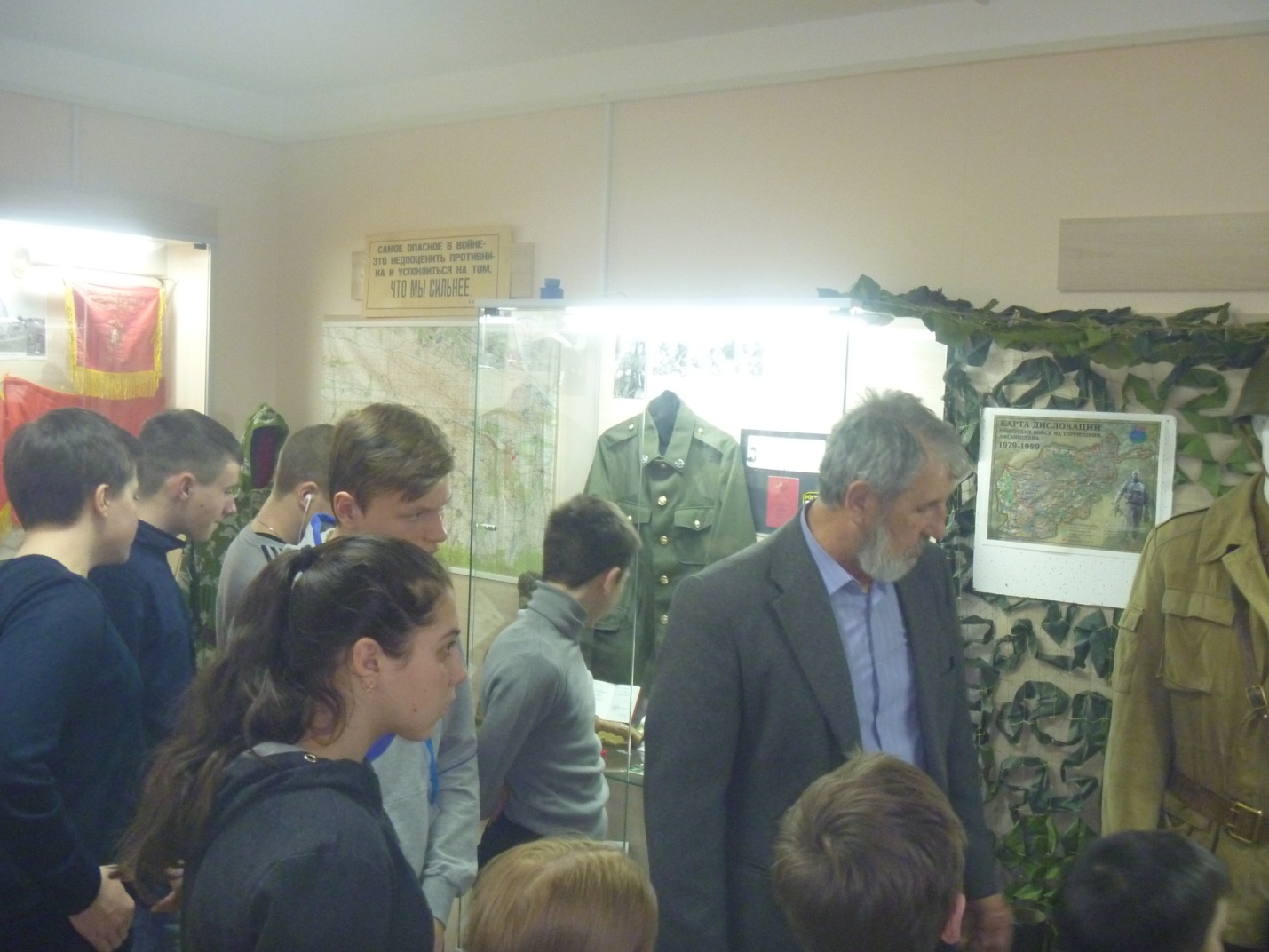 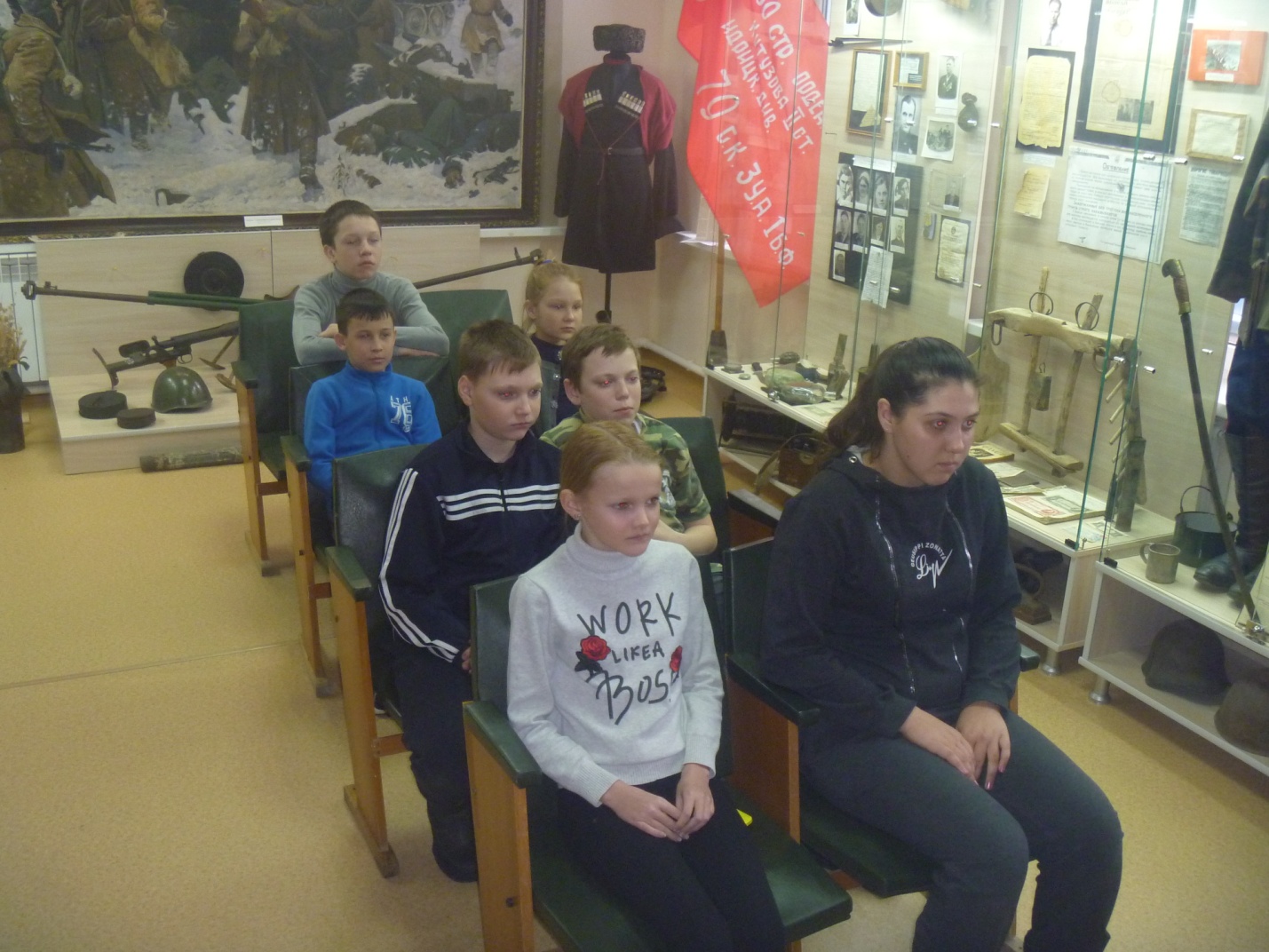 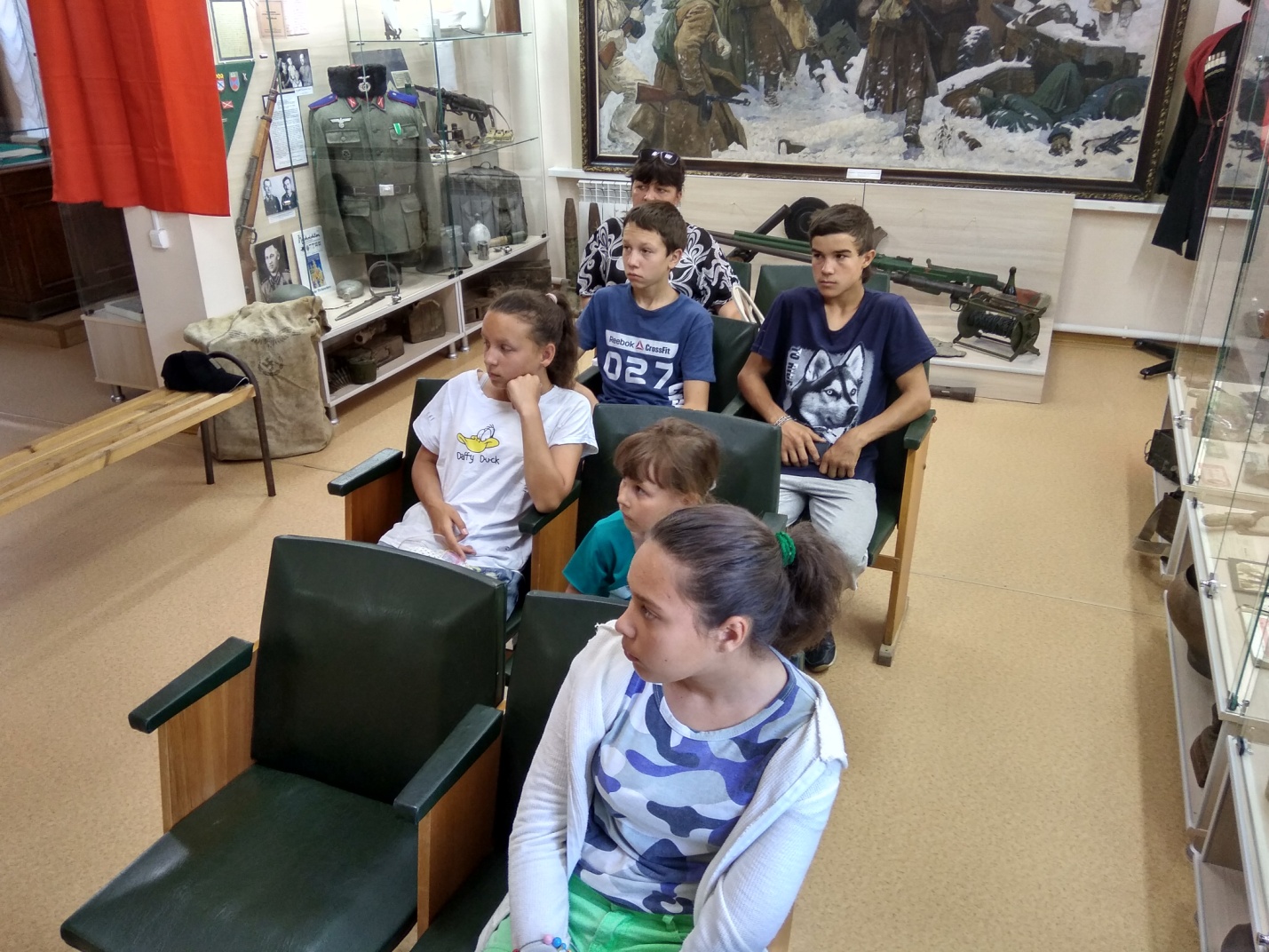 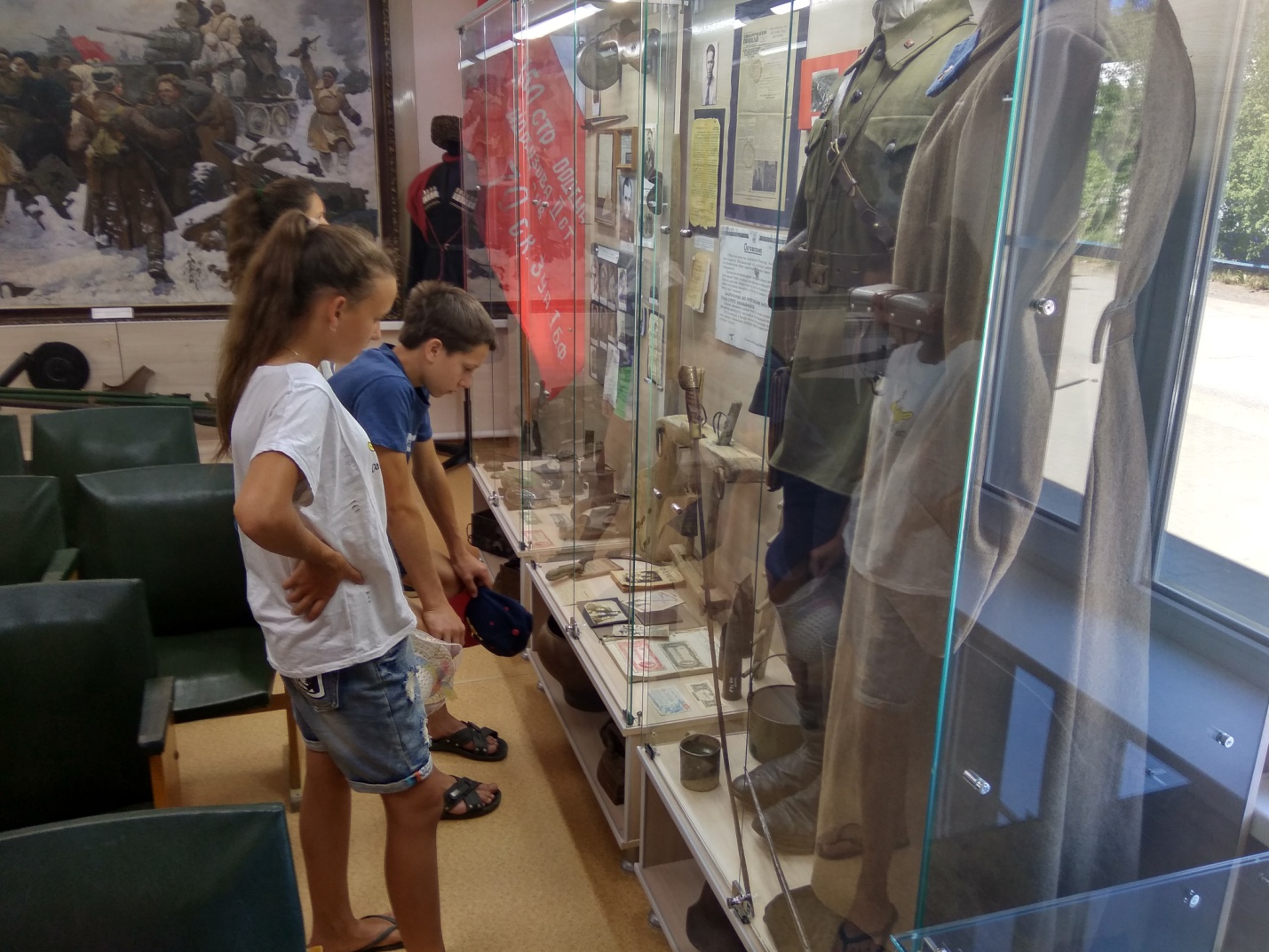 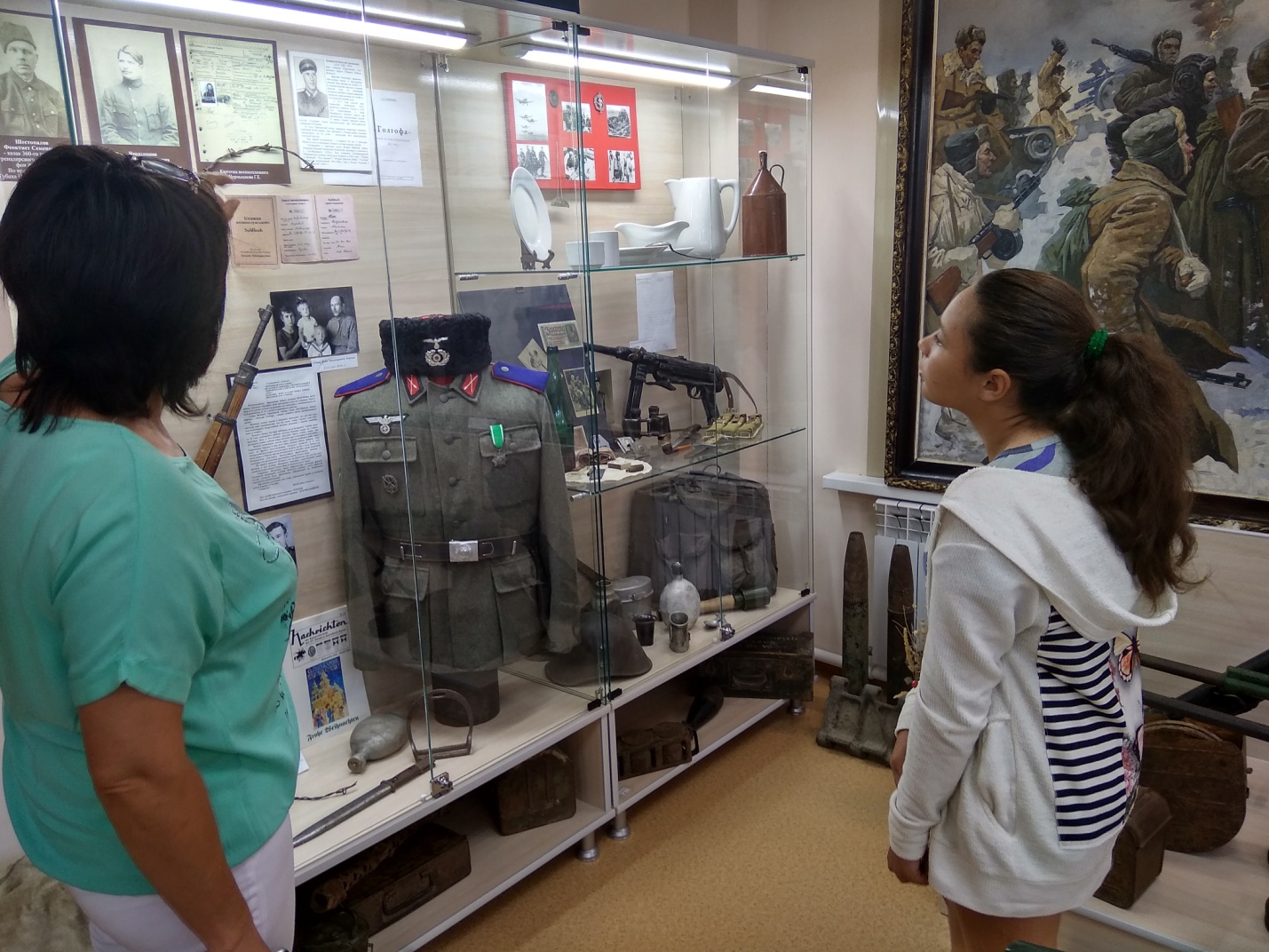 